BHASKAR 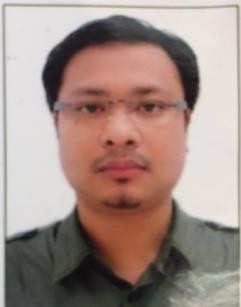 E-Mail: bhaskar-19212@2freemail.com Preferred Location: Dubai(UAE)OBJECTIVESeeking a suitable position in Digital Marketing Specialist/ Operations E-Commerce and allied Industries, that draws on the experience, powerful work ethics and skills to develop thriving strategies for a top-notch organization.CERTIFICATIONSGoogle Fundamentals of Digital MarketingGoogle AnalyticsDigital Marketing Specialist certified by Inventateq Bangalore,IndiaSKILL SETDIGITAL MARKETING/SEO TOOLSPROJECTS HANDLED:Kabloom.in: Re-launched Kabloom.in with a totally new lookNo Drama Lama: Website building completed and deliveredClassesnearby.com: Full website SEO doneWORK EXPERIENCE:Job role: E-Commerce Project Executive Company: Toys Distribution service companyDuration: May 2019- June 2019 Location: Dubai, UAEResponsibilities:Finalizing web design & development company.Online competitor Analysis, Market researchCoordinate with different departments for the website design.Making feasible plans that achieves the goals and objectives of the project and aligns with the organization’s overall business strategy.Job role: Operations Manager Company: Kabloom Corp.Duration: December 2017-September 2018 Location: Bangalore, IndiaResponsibilities:Order processing-Processing daily orders of flowers in different warehouses in Miami, Brooklyn, California, Florida, New jerseyInventory management- managing inventory in the different warehouses according to the requirements.Managing daily reports like Out Of Stock reports, Defect reports, Faulty shipping reportManaging products on the website according to seasonal availability and festivals and promotions.Solving complaints for defective products and monitoring defect rates.Managing changes and updates in company websites according to the seasonal requirements.Documentation of different processes for future use training and references.Testing new projects under development.Assisted in editing and writing of product description content and marketing materials for the website  and social media posts.Planning different products, categories and promotional activities for upcoming event or occasions.Daily business Reporting and MonitoringJob role: Business Analyst Company: Kabloom Corp.Duration: January 2017-December 2017 Location: Bangalore, IndiaResponsibilities:Decision making and solving problems by using logic and reasoning.Coordinating and Planning with different departments and working as a team for different business or project requirements.Analyzing the requirements, managing time and priorities to find out the most efficient way of delivering the project on time.Testing and Quality Checking of projects under development.Finding, identifying and implementing new ways for businesses to improve based on previous performance and research reports.Assisting in Digital marketing.Attending and organizing events for new lead generation and knowing market trends and opportunities.Worked in: Bisnupriya Tea Industry(Family Business) Duration: January 2016-November 2016Location: Sibsagar, AssamResponsibilities:Procurement of Tea leaves(Raw materials) and production process.Handling of Sales and vendors.Stocking & transportation of Raw materials and Finished goods.Job role: Relationship Officer Company: ADCB Simplylife Duration: July 2015-October 2015 Location: Dubai UAE Responsibilities:Direct Sales of Credit cards and Personal Loans to ensure target achievement and business generation.Looking for new sales opportunities by setting up meeting with new clients by cold calling or by references.To deliver a high quality client service and customer retention approach to managing client relationships to enhance product sales and new client growth targets.Achieve agreed individual performance targets for deposit growth, income generation, product sales and new client growth targets.Job role: Relationship Manager Commodity Finance & Agri- LendingCompany: HDFC BANK LTD Duration: March 2012-February 2015 Location: India Guwahati Responsibilities:Ensuring business targets achievement and generating business from the customers.Monitoring credit exposures, renewals of facility and interacting with customers pre & post loan sanction.Cross selling of different products like Insurance products, Vehicle loan, Personal Loan, Credit Cards.Monitoring client requirements, identified prospective opportunities and assisted in increasing revenue.Checking balance sheet and performing financial analysis for short term financing for SME company.Performing pre-sanction and post-sanction documentation..Job role: Personal Banker/Teller Company: HDFC BANK LTDDuration: December 2010-February 2012 Location: India Guwahati Responsibilities:Balancing currency, coin, and cheque in cash drawers at ends of shifts, and calculate daily transactions using computers, calculators, or adding machines.Cash checks and pay out money after verifying that signatures are correct, that written and numerical amounts agree, and that accounts have sufficient funds.Receive checks and cash for deposit, verify amounts, and check accuracy of deposit slips.EDUCATIONMaster of Business Administration(MBA) – Specialization in Finance & Marketing, Bangalore University, India (2010)Bachelor of Commerce, Bangalore University, India (2007)LANGUAGE SKILLSFluent in English, Hindi and AssamesePERSONAL DETAILSGender: Male Nationality: Indian Marital Status: MarriedDate of Birth: 19th January 1985Keyword ResearchEmail marketingAffiliate MarketingSEO On-page OptimizationCompetitor AnalysisProduct PhotographySEO Off-page OptimizationMagento 1.9Amazon Vendor Central & Seller CentralSocial Media AdsOrder ProcessingMS.OfficeMonday.comWorking Capital LoansFinancial AnalysisSEMRUSHAHREFGOOGLE TAG MANAGERGOOGLE MY BUSINESSGOOGLE ANALYTICSNETPEAK SPIDERGOOGLE ADWORDSMAIL CHIMPGOOGLE SEARCH CONSOLEWORDPRESSCANVA.COMGOOGLE KEYWORD PLANNER